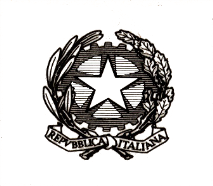 Il Ministro dell’Istruzione, dell’Università e della Ricerca                                               VISTO l’articolo 33, comma 5, della Costituzione;VISTA la Direttiva 2005/36/CE del Parlamento europeo e del Consiglio dell’Unione Europea;VISTA la Direttiva 2013/55/UE del Parlamento europeo e del Consiglio dell’Unione EuropeaVISTA la Legge 8 dicembre 1956, n. 1378 e successive modificazioni, recante norme sugli Esami di Stato per l’abilitazione all’esercizio delle professioni;VISTA la Legge 7 marzo 1985, n. 75, contenente modifiche all’ordinamento professionale dei Geometri;VISTA la Legge 7 agosto 1990, n. 241, e successive modificazioni ed integrazioni, recante norme in materia di procedimento amministrativo e di diritto di accesso;VISTO il Decreto Legislativo 16 aprile 1994, n. 297 recante il Testo Unico delle disposizioni legislative in materia di istruzione, relative alle scuole di ogni ordine e grado, ed in particolare l’articolo 197, comma 3;VISTO il Decreto Legislativo 30 luglio 1999, n. 300, e successive modificazioni, concernente la riforma dell’organizzazione del Governo; VISTO il Decreto Legislativo 30 marzo 2001, n. 165, recante norme generali sull’ordinamento del lavoro alle dipendenze delle Amministrazioni pubbliche;VISTO il Decreto Legislativo 9 novembre 2007, n. 206, concernente l’attuazione della direttiva 2005/36/CE relativa al riconoscimento delle qualifiche professionali, ed in particolare il Titolo III;VISTA la Legge 30 dicembre 2010 n. 240, concernente l’organizzazione delle università, di personale accademico e reclutamento e, in particolare, l’articolo 17;VISTA la Legge 24 marzo 2012, n. 27, recante disposizioni urgenti per la concorrenza, lo sviluppo delle infrastrutture  e la competitività ed in particolare l’art. 9, comma 6;VISTO il D.Lgs. 10 agosto 2018, n. 101, concernente l’adeguamento della normativa nazionale alle disposizioni del regolamento (UE) 2016/679 del Parlamento europeo e del Consiglio del 27 aprile 2016, relativo alla protezione delle persone fisiche con riguardo al trattamento dei dati personali;VISTO il Decreto Legislativo 15 giugno 2015, n. 81, recante disciplina  organica  dei  contratti  di  lavoro  e revisione  della normativa in tema di mansioni, a  norma  dell'articolo  1,  comma  7, della legge 10 dicembre 2014, n. 183, ed in particolare l’articolo 45;VISTA la Legge 13 Luglio 2015, n. 107, recante “Riforma del sistema nazionale di istruzione e formazione e delega per il riordino delle disposizioni legislative vigenti” ed in particolare l’articolo 1, comma 52;VISTO il Decreto Legislativo 13 aprile 2017, n. 61, concernente la revisione dei percorsi dell'istruzione professionale, nonché raccordo con i percorsi dell'istruzione e formazione professionale, a norma dell'articolo 1, commi 180 e 181, lettera d), della legge 13 luglio 2015, n. 107;VISTO il Decreto del Presidente della Repubblica 26 ottobre 1972, n. 642 e successive modificazioni ed integrazioni, in materia di imposta di bollo;VISTO il Decreto del Presidente della Repubblica 28 dicembre 2000, n. 445, così come modificato dal D.lgs del 28 dicembre 2013, n.154, concernente il Testo Unico in materia di documentazione amministrativa;VISTO il Decreto del Presidente della Repubblica 5 giugno 2001, n. 328, recante modifiche ed integrazioni della disciplina dei requisiti per l’ammissione all’Esame di Stato e delle relative prove per l’esercizio di talune professioni, nonché della disciplina dei relativi ordinamenti, ed particolare l’articolo 55 così come modificato dall’art. 1, comma 52 della legge n. 107/2015 sopracitata;VISTO il Decreto del Presidente della Repubblica 15 marzo 2010, n. 88, come modificato dal D.P.R. del 31 luglio 2017, n. 134, recante norme per il riordino degli istituti tecnici a norma dell’articolo 64, comma 4, del decreto-legge 25 giugno 2008, n. 112, convertito, con modificazioni, dalla Legge 6 agosto 2008, n. 133, ed in particolare l’Allegato D contenente la Tabella di confluenza dei percorsi degli istituti tecnici previsti dall’ordinamento previgente; VISTO il Decreto del Presidente della Repubblica 7  agosto 2012, n. 137, Regolamento recante riforma degli ordinamenti professionali ed in particolare l’art. 6;VISTO il Decreto ministeriale 15 marzo 1986, di approvazione del Regolamento per gli Esami di Stato per l'abilitazione all’esercizio della libera professione di Geometra, così come modificato ed integrato con Decreto 14 luglio 1987, il quale dispone, all’articolo 2, comma 1, che gli Esami hanno luogo, ogni anno, in un’unica sessione indetta con Ordinanza del Ministro della Pubblica Istruzione, d’ora in avanti denominato “Regolamento”;VISTO il decreto ministeriale del 22 ottobre 2004, n 270, concernente modifiche al regolamento recante norme sull’autonomia didattica degli atenei di cui al D.M. 509/1999; VISTO il decreto ministeriale 4 agosto 2000, così come modificato dal decreto ministeriale 16 marzo 2007, recante “Disciplina delle classi di laurea”;VISTO il decreto del Presidente del Consiglio dei Ministri del 25 gennaio 2008, recante linee guida per la riorganizzazione del sistema di istruzione e formazione tecnica superiore e la costituzione degli istituti tecnici superiori – I.T.S. -, emanato ai sensi dell’articolo 1, comma 631, della Legge n. 296/2006;VISTO il decreto del Ministro dell’Istruzione, dell’università e della ricerca 7 settembre 2011, di concerto con il Ministro del Lavoro e delle politiche sociali, adottato ai sensi della Legge 17 maggio 1999, n. 144, articolo 69, comma 1, recante norme generali concernenti i diplomi degli I.T.S. e relative figure nazionali di riferimento, la verifica e la certificazione delle competenze di cui agli articoli 4, comma 3, e 8, comma 2, del decreto del Presidente del Consiglio dei Ministri 25 gennaio 2008;VISTO il decreto del Ministro dell’Istruzione, dell’università e della ricerca, di concerto con il Ministro del Lavoro e delle politiche sociali, il Ministro dello Sviluppo economico e il Ministro dell’Economia e finanze, del 7 febbraio 2013, n. 93 con il quale sono state adottate le Linee guida in attuazione dell’articolo 52, comma 2, della legge n. 35 del 4 aprile 2012;VISTO il decreto del Ministro del lavoro e delle politiche sociali di concerto con il Ministro dell'Istruzione, dell'università e della ricerca e il Ministro dell'economia e delle finanze del 12 ottobre 2015, recante definizione degli standard formativi dell'apprendistato e criteri generali per la realizzazione dei percorsi di apprendistato, in attuazione dell'articolo 46, comma 1, del decreto legislativo 15 giugno 2015, n. 81, ed in particolare l’articolo 4, comma 5 e l’articolo 5, comma 9;VISTO il Decreto del Direttore Generale degli Ordinamenti Scolastici del 27 luglio 2011 prot. n. 5213, di delega ai Direttori Generali degli Uffici Scolastici Regionali ed ai Sovrintendenti delle provincie di Trento e Bolzano;VISTO il parere reso in data 16 giugno 2015 dall’Ufficio Legislativo di questo Ministero sull’accesso agli esami abilitanti alle professioni di perito agrario, perito industriale, geometra e agrotecnico e condiviso dall’Ufficio di Gabinetto con nota prot. n. 27133 del 28 settembre 2015.VISTO il parere espresso dal Consiglio Universitario Nazionale, reso in data 15 marzo 2017 ed acquisito dalla DGOSV il 7 aprile 2017, prot. 3786, in merito alla richiesta presentata dal Ministero dell’Istruzione, dell’università e della ricerca– Dipartimento per la Formazione superiore e per la ricerca – Direzione Generale per lo Studente, lo sviluppo e l’internazionalizzazione della formazione superiore – con nota n.7432 del 13 marzo 2017, al fine di integrare, con l’indicazione delle Lauree Specialistiche e Magistrali, i titoli di accesso agli esami di StatoORDINAArt. 1E' indetta, per l’anno 2019, la sessione degli Esami di Stato per l'abilitazione all'esercizio della libera professione di Geometra e di Geometra Laureato.2. Ai soli fini dell’individuazione dei titoli di accesso e dei conseguenti, ulteriori, requisiti posseduti dai candidati, si applicano le seguenti definizioni:candidato Geometra: il candidato in possesso del diploma di istruzione secondaria superiore di Geometra conseguito presso un Istituto Tecnico per Geometri  statale, paritario o legalmente riconosciuto, del diploma di istruzione superiore di cui al D.P.R. 15 marzo 2010, n. 88, afferente al settore “Tecnologico”, indirizzo “Costruzioni, Ambiente e Territorio” secondo le confluenze di cui all’Allegato D, unitamente al possesso di uno dei requisiti previsti dall’articolo 2, comma 1, lettere A, B, C, D, E  ed F della presente Ordinanza;candidato Geometra Laureato: il candidato in possesso di:- diploma universitario triennale di cui all’articolo 2 della Legge 19 novembre 1990, n. 341, tra quelli indicati nella tabella A allegata al Decreto del Presidente della Repubblica n. 328/2001, definita dall’articolo 8, comma 3 e riportata nella Tabella C allegata alla presente Ordinanza;- laurea di cui alle classi indicate dall’articolo 55, comma 2, del D.P.R. n. 328/2001 e riportate nella tabella D, allegata alla presente Ordinanza, comprensiva di un tirocinio di sei mesi di cui all’articolo 55, comma 1 del citato D.P.R., svolto anche secondo le modalità indicate dall’articolo 6, commi da 3 a 9, del D.P.R. 7 agosto 2012, n. 137;-	ai sensi del parere espresso dal Consiglio Universitario Nazionale in data 15 marzo 2017, citato nelle premesse, lauree specialistiche di cui al decreto del Ministro dell’Istruzione e della ricerca scientifica e tecnologica 3 novembre 1999, n. 509, lauree magistrali di cui al decreto del Ministro dell’Istruzione, dell’università e della ricerca del 22 ottobre 2004, n. 270, così come riportate nella tabella E, allegata alla presente Ordinanza, nonché i relativi diplomi di laurea, di durata quadriennale o quinquennale, dell’ordinamento previgente ai citati decreti ministeriali ed equiparati alle lauree specialistiche ed alle lauree magistrali ai sensi del decreto del Ministro dell’Istruzione, dell’università e della ricerca del 9 luglio 2009.3. La sessione di esami ed i relativi programmi riportati nella Tabella B della presente Ordinanza, è unica per tutti i candidati di cui al precedente comma.Art. 2Requisiti di ammissioneAlla sessione d'esami sono ammessi i candidati Geometri in possesso del diploma di istruzione secondaria superiore di Geometra conseguito presso un Istituto Tecnico per Geometri  statale, paritario o legalmente riconosciuto, ovvero in possesso del diploma afferente al settore “Tecnologico”, indirizzo “Costruzioni, Ambiente e Territorio” di cui al D.P.R.15 marzo 2010, n. 88 citato in premessa che, alla data di presentazione della domanda:A - abbiano completato il tirocinio professionale della durata massima di 18 mesi, ai sensi dell’articolo 6, comma 1,del D.P.R. 7 agosto 2012,n. 137, secondo le modalità indicate dall’articolo 6, commi da 3 a 9, del citato D.P.R. 7 agosto 2012, n. 137, ovvero, sussistendone i presupposti, secondo le modalità di cui al decreto del Ministro del lavoro e delle politiche sociali di concerto con il Ministro dell'Istruzione, dell'università e della ricerca e il Ministro dell'Economia e delle finanze del 12 ottobre 2015. La durata e le modalità di svolgimento del tirocinio di cui alla presente lettera A si osservano, per l’eventuale periodo residuo necessario al raggiungimento dei 18 mesi, anche per coloro i quali hanno iniziato ma non terminato entro il 15 agosto 2012 il tirocinio secondo le tipologie di cui alle successive lettere B e C, di cui al presente comma;B – abbiano completato il periodo di tirocinio, ove previsto, svolto in tutto o in parte durante il corso di studi secondo modalità stabilite con le convenzioni stipulate, entro il 15 agosto 2012, fra gli ordini o collegi, le università, con gli istituti di istruzione secondaria o con gli enti che svolgono attività di formazione professionale o tecnica superiore ai sensi dell’articolo 6, comma 1 del D.P.R. 5 giugno 2001, n. 328. A far data dal 15 agosto 2012, le convenzioni devono essere conformi a quanto disposto dall’articolo 6, comma 4, del D.P.R. 7 agosto 2012, n. 137;C - abbiano completato, entro il 15 agosto 2012, il periodo di pratica biennale, presso un Geometra, un Architetto o un Ingegnere Civile, iscritti ai rispettivi Albi professionali da almeno un quinquennio ai sensi dell’articolo 2, comma 2 della Legge 7 marzo 1985, n. 75;D - abbiano completato, entro il 15 agosto 2012, il periodo almeno quinquennale di attività tecnica subordinata, anche al di fuori di uno studio professionale, ai sensi dell’articolo 2, comma 2 della Legge 7 marzo 1985, n. 75;E - siano in possesso, oltre ad uno dei titoli di cui al comma 1 del presente articolo, della certificazione di istruzione e formazione tecnica superiore, di cui agli Allegati C e D del decreto del Ministro dell’Istruzione, dell’università e della ricerca, di concerto, con il Ministro del Lavoro e delle politiche sociali, del 7 febbraio 2013 n. 91, adottato ai sensi dell’articolo 69, comma 1, della Legge 17 maggio 1999 n. 144, concernente la definizione dei percorsi di specializzazione tecnica superiore  - I.F.T.S. - di cui al Capo III del decreto del Presidente del Consiglio dei Ministri 25 gennaio 2008 citato nelle premesse, comprensivi di tirocini non inferiori a sei mesi coerenti con le attività libero professionali previste dall’Albo. I Collegi provinciali dei Geometri e dei Geometri Laureati accertano la sussistenza della detta coerenza, da valutare in base a criteri uniformi sul territorio nazionale. Eventuali, motivati giudizi negativi, preclusivi dell’ammissione agli Esami, sono tempestivamente notificati agli interessati;F- siano in possesso, oltre ad uno dei titoli di cui al comma 1 del presente articolo, del diploma rilasciato dagli Istituti Tecnici Superiori – I.T.S - di cui al Capo II del suddetto decreto del Presidente del Consiglio dei Ministri 25 gennaio 2008, purché il percorso formativo frequentato sia comprensivo del tirocinio di sei mesi coerente con le attività libero professionali previste dall’Albo. I Collegi provinciali dei Geometri e dei Geometri Laureati accertano la sussistenza della detta coerenza, da valutare in base a criteri uniformi sul territorio nazionale. Eventuali, motivati giudizi negativi, preclusivi dell’ammissione agli Esami, sono tempestivamente notificati agli interessati.2. Alla sessione d'esami sono ammessi, altresì, i candidati Geometri Laureati in possesso di uno dei seguenti titoli in coerenza con le corrispondenti sezioni:A - diploma universitario triennale di cui all’articolo 2 della Legge 19 novembre 1990, n. 341, tra quelli indicati nella tabella A allegata al Decreto del Presidente della Repubblica n. 328/2001, definita dall’articolo 8, comma 3 e riportata nella Tabella C allegata alla presente Ordinanza;B - laurea, di cui alle classi indicate dall’articolo 55, comma 2, del D.P.R. n. 328/2001 e riportate nella tabella D, allegata alla presente Ordinanza, comprensiva di un tirocinio di sei mesi di cui all’articolo 55, comma 1 del citato D.P.R., svolto anche secondo le modalità indicate dall’articolo 6, commi da 3 a 9, del D.P.R. 7 agosto 2012, n. 137, ovvero, sussistendone i presupposti, secondo le modalità di cui al decreto del Ministro del Lavoro e delle politiche sociali di concerto con il Ministro dell'Istruzione, dell'università e della ricerca e il Ministro dell'Economia e delle finanze del 12 ottobre 2015;C –  lauree specialistiche di cui al decreto del Ministro dell’Istruzione e della ricerca scientifica e tecnologica 3 novembre 1999, n. 509, lauree magistrali di cui al decreto del Ministro dell’Istruzione, dell’università e della ricerca del 22 ottobre 2004, n. 270, così come riportate nella E allegata alla presente Ordinanza, nonché i relativi diplomi di laurea, di durata quadriennale o quinquennale, dell’ordinamento previgente ai citati decreti ministeriali ed equiparati alle lauree specialistiche ed alle lauree magistrali ai sensi del decreto del Ministro dell’Istruzione, dell’università e della ricerca del 9 luglio 2009.3. Sono ammessi alla sessione d’esami, inoltre, i candidati che al momento della presentazione della domanda di ammissione non abbiano completato il tirocinio ma che comunque lo completeranno entro e non oltre il giorno antecedente la prima prova d’esame.I candidati interessati dichiareranno nella domanda di ammissione agli esami che, prima dell'inizio dello svolgimento degli stessi, comunicheranno al Collegio, mediante autocertificazione, l’avvenuto compimento della pratica professionale (v. successivo art. 5, comma 2). Il Collegio, effettuate le verifiche di competenza, provvederà ad inviare in tempo utile alle Commissioni d’esame il certificato di compiuta pratica. Art. 3Sedi di esameSono sedi di esame gli Istituti Tecnici del settore “Tecnologico”, indirizzo “Costruzioni, Ambiente e Territorio”. Nella tabella A allegata alla presente Ordinanza sono indicati gli Istituti comunicati dagli Uffici Scolastici Regionali per lo svolgimento delle prove. Con successivo, apposito provvedimento verrà reso noto in quali degli Istituti di cui alla predetta Tabella A si insedieranno le Commissioni esaminatrici. Gli esami si svolgono in sede regionale o interregionale.2. Qualora in qualche Istituto scolastico i candidati iscritti risultino, rispettivamente, in numero inferiore o superiore ai limiti indicati nell’art. 10 del Regolamento, possono essere costituite Commissioni per candidati provenienti da diverse sedi o più Commissioni operanti nella medesima sede.3. Qualora gli Istituti scolastici dovessero risultare inutilizzabili per motivi contingenti, ovvero per ridefinizione della rete scolastica ovvero qualora il numero delle domande pervenute ecceda le possibilità ricettive dell'Istituto, possono essere costituite Commissioni ubicate, ove necessario, anche presso Istituti, della stessa o di altra provincia, non menzionati nella detta tabella A.4. Degli eventuali provvedimenti di cui ai precedenti commi 2 e 3 viene dato tempestivo avviso ai candidati interessati per il tramite dei Collegi presso i quali, secondo quanto disposto dal successivo articolo 4, sono presentate le domande.Art. 4Domanda di ammissione - Modalità di presentazione - Termine – EsclusioniI candidati devono presentare, entro il termine perentorio di trenta giorni dalla pubblicazione della presente Ordinanza nella Gazzetta Ufficiale - 4^ serie speciale/Concorsi ed Esami, la domanda di ammissione agli esami, unitamente ai documenti di rito, all’Istituto, indicato nella Tabella A, ubicato nella Regione sede del Collegio competente ad attestare il possesso del requisito di ammissione.2. Le domande, indirizzate al Dirigente Scolastico dell’Istituto tecnico indicato nella Tabella A devono però essere inviate al Collegio di appartenenza, che provvederà agli adempimenti previsti dall’art. 7 della presente Ordinanza.Le domande devono pervenire al Collegio di appartenenza di cui al presente comma 2, secondo una delle seguenti modalità:tramite Posta Elettronica Certificata – PEC        fa fede la stampa che documenta l’inoltro della PEC;a mezzo raccomandata con avviso di ricevimento: fa fede il timbro dell'Ufficio Postale accettante, cui          compete la spedizione;a mano: fa fede l’apposita ricevuta che viene rilasciata agli interessati sia dall’Istituto scolastico sia dal Collegio, redatta su carta intestata, recante la firma dell’incaricato alla ricezione delle istanze, la data di presentazione ed il numero di protocollo.3. Non sono ammessi agli esami i candidati che abbiano spedito le domande con i documenti oltre il termine di scadenza stabilito, quale ne sia la causa, e coloro i quali risultino sprovvisti dei requisiti prescritti dal precedente articolo 2, salvo quanto previsto dal comma 3 del medesimo articolo;4. L'esclusione può avere luogo in qualsiasi momento, quando ne siano emersi i motivi, anche durante lo svolgimento degli esami.Art. 5Domanda di ammissione – Modello Allegato 11. La domanda di ammissione agli esami va presentata utilizzando il Modello Allegato 1 alla presente Ordinanza, con marca da bollo (euro 16,00) e corredata della documentazione indicata nel successivo articolo 6. La presentazione di altra domanda, per la sessione in corso, ad un diverso Istituto scolastico comporta l’esclusione in qualsiasi momento dagli esami.2. Il requisito del tirocinio effettuato, ove previsto, deve essere maturato entro e non oltre il giorno antecedente la prima prova d’esame. I candidati interessati devono dichiarare nella domanda di ammissione agli esami che, prima dell'inizio dello svolgimento degli stessi, comunicheranno al Collegio, mediante autocertificazione, l’avvenuto compimento della pratica professionale.3. I candidati diversamente abili devono, ai sensi dell’art. 20 Legge n. 104/1992, indicare nella domanda quanto loro necessario per lo svolgimento delle prove (specifici ausili ed eventuali tempi aggiuntivi, quali certificati da una competente struttura sanitaria in relazione allo specifico stato ed alla tipologia di prove d’esame da sostenere). I medesimi attestano nella domanda, con dichiarazione ai sensi dell’art. 39 Legge n. 448/1998, “l’esistenza delle condizioni personali richieste”.4. Ai sensi della normativa vigente, i dati personali forniti dai candidati saranno trattati ai soli fini dell’espletamento delle procedure connesse allo svolgimento degli esami. I candidati, a norma delle disposizioni normative vigenti, hanno il diritto di accesso ai dati che li riguardano ed il diritto di far rettificare i dati erronei, incompleti o raccolti in difformità alle disposizioni di legge.Art. 6Domanda di ammissione – Documentazione1. Alla domanda di ammissione agli Esami devono essere allegati i seguenti documenti:curriculum in carta semplice, sottoscritto dal candidato, relativo all'attività professionale svolta ed agli eventuali ulteriori studi compiuti;eventuali pubblicazioni di carattere professionale; ricevute dalle quali risulti l'avvenuto versamento: della tassa di ammissione agli Esami dovuta all’erario nella misura di 49,58 euro (art. 2, capoverso 3, Decreto del Presidente del Consiglio dei Ministri 21 dicembre 1990). Il versamento, in favore dell’ufficio locale dell’Agenzia delle Entrate, deve essere effettuato presso una Banca o un Ufficio postale utilizzando il modello F23 (codice tributo: 729T; codice Ufficio: quello dell’Agenzia delle Entrate “locale” in relazione alla residenza anagrafica del candidato); del contributo di 1,55 euro dovuto all’Istituto scolastico a norma della Legge 8 dicembre 1956, n. 1378 e successive modificazioni. Il contributo va versato sul c/c – postale o bancario - indicato per ciascun Istituto scolastico di cui alla Tabella A: qualora l’Istituto che ha ricevuto il contributo non venga successivamente indicato quale sede d’esame, il Dirigente scolastico provvederà a versare il contributo stesso all’Istituto ove il candidato effettuerà gli esami. fotocopia non autenticata di un documento di identità (art. 38, comma 3, decreto del Presidente della   Repubblica n. 445/2000);elenco in carta semplice, sottoscritto dal candidato, dei documenti, numerati in ordine progressivo,   prodotti a corredo della domanda. 2. Non deve essere richiesto ai candidati l’esborso, a qualsiasi titolo, di ulteriori somme di denaro in relazione all’espletamento degli esami di cui alla presente Ordinanza Ministeriale.                                                                    Art. 7Adempimenti dei CollegiDopo la scadenza del termine per la presentazione delle domande, i Collegi Provinciali o Territoriali, verificata la regolarità delle istanze ricevute ed utilmente prodotte e compiuto ogni opportuno accertamento di competenza, comunicano, entro e non oltre i successivi quaranta giorni, al Ministero dell’Istruzione, dell’università e della ricerca esclusivamente tramite posta elettronica certificata all’indirizzo dgosv@postacert.istruzione.it nonché al Consiglio Nazionale: il numero dei candidati in possesso dei requisiti, al fine della determinazione del numero delle   Commissioni da nominare. La comunicazione deve essere inoltrata anche nell'ipotesi che non sia   pervenuta alcuna domanda;un unico elenco nominativo in stretto ordine alfabetico e numerico dei candidati ammessi a sostenere gli esami, con espressa indicazione del titolo di studio posseduto, per consentire al Ministero di provvedere alla loro assegnazione alle Commissioni. I Collegi predispongono i detti elenchi previo puntuale controllo (articoli 71 e 72 Decreto del Presidente della Repubblica n. 445/2000) delle dichiarazioni sostitutive rese dai candidati nelle domande, con riferimento, in particolare, sia all’iscrizione nel Registro dei praticanti e sia al possesso di uno dei requisiti di cui al precedente articolo 2.2. Nel predetto elenco vengono indicati, per ciascun candidato: il cognome e il nome;il luogo e la data di nascita;il titolo di studio;il requisito di ammissione posseduto, di cui al precedente articolo 2, da indicare con la lettera      corrispondente. Accanto al nominativo dei candidati con requisiti di ammissione (da indicare comunque) ancora in corso di maturazione deve essere apposta anche la dicitura “Requisito in corso di maturazione” con la data prevista di acquisizione che non può essere successiva al giorno antecedente la prima prova d’esame.3. In calce al medesimo elenco, datato e sottoscritto dal Presidente del Collegio, questi deve apporre attestazione di avvenuta verifica della regolarità delle domande ricevute e di aver compiuto ogni accertamento di competenza.4. Qualsiasi variazione al predetto elenco deve essere tempestivamente comunicata al Ministero, tramite le modalità di cui all’articolo 7, comma 1 della presente Ordinanza, per gli adempimenti di competenza.5. Entro e non oltre il 6 novembre 2019  i Collegi provvedono alla consegna delle domande ai Dirigenti Scolastici degli Istituti ai quali sono indirizzate. Qualora la sede d’esame sia diversa da quella ove il candidato ha presentato la domanda di partecipazione, i Collegi medesimi provvedono alla consegna delle domande ai Dirigenti Scolastici degli Istituti nei quali, con apposito provvedimento, siano state assegnate le Commissioni, trattenendo ai propri atti una fotocopia della domanda di partecipazione agli esami di ciascun candidato. Le domande, corredate della relativa documentazione, devono essere accompagnate da altro originale del medesimo elenco di cui sopra già trasmesso al Ministero. Detto elenco è integrato con apposita nota recante indicazione di eventuali altre variazioni già comunicate al Ministero.Art. 8Calendario degli esami1. Gli Esami hanno inizio in tutte le sedi nello stesso giorno e si svolgono secondo il calendario di seguito indicato: 19 novembre 2019, ore 8,30: insediamento delle Commissioni esaminatrici e riunione preliminare                                  per gli adempimenti previsti dal Regolamento;20 novembre 2019, ore 8,30: prosecuzione della riunione preliminare;21 novembre 2019, ore 8,30: svolgimento della prima prova scritta;22 novembre 2019, ore 8,30: svolgimento della seconda prova scritta e/o scritto-grafica.2. L’elenco e le votazioni dei candidati ammessi a sostenere le prove orali ed il calendario relativo alle prove stesse vengono notificati, entro il giorno successivo al termine della correzione degli elaborati, mediante affissione all’Albo dell’Istituto sede degli esami ed inoltrato, per conoscenza, ai competenti Collegi, ai quali spetta, in ogni caso, di effettuare al riguardo eventuali comunicazioni individuali (art. 12, comma 7, Regolamento).Art. 9Prove di esameI candidati devono presentarsi, senza altro avviso ministeriale e tenendo conto delle eventuali comunicazioni ricevute dal Collegio (art. 3, comma 4, della presente Ordinanza), alle rispettive sedi di esame nei giorni e nell'ora indicati per lo svolgimento delle prove scritto-grafiche, muniti di valido documento di riconoscimento.Gli esami hanno carattere specificatamente professionale e consistono in due prove scritto-grafiche ed in una prova orale. Gli argomenti che possono formare oggetto delle prove di esame sono indicati nell’allegata Tabella B.Il tempo assegnato ai candidati per lo svolgimento di ciascuna delle due prove scritto-grafiche viene indicato in calce alla traccia della prova (art. 12, comma 1, Regolamento).Durante le prove sono consentite soltanto la consultazione di manuali tecnici e l’uso di strumenti di calcolo non programmabili e non stampanti (allegato ‘A’ Regolamento).Non sono consentite prove suppletive e, pertanto, i candidati che risultino, per qualsiasi motivo, assenti anche ad una sola delle prove scritto-grafiche sono esclusi dalla relativa sessione di esami. I candidati che, per comprovati e documentati motivi sottoposti tempestivamente alla valutazione discrezionale e definitiva della Commissione esaminatrice, non siano in grado di sostenere la prova orale nel giorno stabilito possono dalla Commissione stessa essere riconvocati in altra data solo a condizione che non si determini un prolungamento del previsto calendario di Esami (art. 12, comma 9 e 10, Regolamento).  Art. 10  RinvioPer quanto non previsto dalla presente Ordinanza, si osservano le disposizioni contenute nel Regolamento.Art. 11DelegaPer l’emanazione di tutti i successivi provvedimenti, attuativi delle disposizioni contenute nella presente Ordinanza, è conferita delega al Direttore Generale per gli Ordinamenti scolastici e la valutazione del sistema nazionale di istruzione.La presente Ordinanza sarà pubblicata nella Gazzetta Ufficiale della Repubblica Italiana – IV Serie speciale – Concorsi ed esami.                                                                                                     IL  MINISTRO                                                                     ALLEGATO  1 - MODELLO DI DOMANDADOMANDA DI AMMISSIONE ALLA SESSIONE, PER L’ANNO 2019, DEGLI ESAMI DI STATO DI ABILITAZIONE ALL’ESERCIZIO DELLA LIBERA PROFESSIONE DI GEOMETRA E  GEOMETRA LAUREATO La domanda va compilata in stampatello in ogni sua parte Il/la sottoscritto/a (cognome e nome) ____________________________________________________________(per le coniugate indicare il solo cognome da nubile)nato/a   a (città/provincia)______________________________________________________________________il _____________________________residente in (via/piazza, n. civico, C.A.P., città, provincia)___________________________________________________________________________________________________________________________________________________recapito telefono cellulare________________________________________indirizzo di posta elettronica ____________________________________________________________________________________________________________chiede di essere ammesso/a a sostenere le prove egli esami di Stato  - sessione 2019 - di abilitazione all’esercizio della libera professione di GEOMETRA E GEOMETRA LAUREATO.A tal fine, consapevole delle sanzioni previste dal D.P.R. 28 dicembre 2000, n. 445 e successive modificazioni, che i dati riportati dal sottoscritto/a assumono valore di dichiarazioni sostitutive di certificazione rese ai sensi dell’articolo 46 e 47, nonché delle conseguenze di carattere amministrativo e penale previste al successivo art. 76 per coloro che rilasciano dichiarazioni non corrispondenti a verità  e falsità negli atti, dichiara:- di non aver prodotto, per la sessione in corso, altra domanda di ammissione ad un diverso Istituto Scolastico   (Nota 1) __________________________________________________________________________________________- di essere iscritto/a nel registro dei praticanti del Collegio di (indicare la provincia)_______________________________________________________________- titolo di studio conseguito (Nota 2)______________________________________________________________________________________________________________- di aver svolto il tirocinio (Nota 3)_______________________________________________________________________________________________________________________________________________________________________________________________________________________________________________________________________________________________________________________________- dichiara, ai sensi dell’art. 39 Legge n. 448/1998 (Nota 4)__________________________________________________________________________________________________________________________________________________________________________________________________________________________________________________________________________________________________________________________________________________________________________________________________________________________________   Allega i seguenti documenti (Nota 5):curriculum in carta semplice, firmato dal/dalla sottoscritto/a, relativo all'attività professionale svolta ed agli    eventuali ulteriori studi compiutieventuali pubblicazioni di carattere professionale ricevuta del versamento di euro 49,58 dovuta all’Erario quale tassa di ammissione agli esamiricevuta del versamento di euro 1,55 quale contributo dovuto all’Istituto Scolastico fotocopia non autenticata del documento di identitàelenco in carta semplice, firmato dal/dalla sottoscritto/a, dei documenti, numerati in ordine progressivo,     prodotti a corredo della presente domandaIndirizzo di posta elettronica al quale desidera che vengano inviate eventuali comunicazioni relative agli esami___________________________________________________________________________________________________________Il/la sottoscritto/a  consente il trattamento dei propri dati personali ai soli fini dell’espletamento delle procedure connesse allo svolgimento degli esami.Data_________________________                                                                                                                                         Firma  (per esteso)                                                                     ____________________________________________NOTENOTA 1 - La presentazione,  per la sessione in corso, di altra domanda di ammissione ad un diverso Istituto Scolastico, comporta, in qualsiasi momento, l’esclusione dagli esami (articolo 5, comma 1, dell’Ordinanza Ministeriale).NOTA 2 - Indicare uno dei titoli di cui all’articolo 2, commi 1 e 2, dell’Ordinanza Ministeriale, con la seguente precisazione:per i soli titoli di istruzione secondaria di secondo grado: denominazione o indirizzo ed articolazione;per i soli titoli di laurea di cui all’articolo 2, comma 2, lettere A, B e C dell’Ordinanza Ministeriale:                denominazione;dell’Istituto/Ateneo ove è stato conseguito il titolo; dell’anno scolastico/accademico di conseguimento;del voto riportato.NOTA 3 - Indicare una delle modalità di cui all’articolo 2, comma 1, dell’Ordinanza Ministeriale, lettere A, B, C e D. Coloro che siano in possesso, in aggiunta allo specifico diploma richiesto dalla normativa per l'iscrizione nei rispettivi albi, di uno dei titoli di cui al precedente art. 2, comma 1, lettere E ed F ovvero di uno dei titoli di cui all’articolo 2, comma 2, lettera B della presente Ordinanza, dichiarano di aver svolto il tirocinio di cui all’articolo 55, commi 1 e 3, del D.P.R. 5 giugno 2001, n. 328 - così come modificato dall’art. 1, comma 52 della legge n. 107/2015 citata nelle premesse, anche espletato secondo le modalità indicate dall’articolo 6, commi da 3 a 9, del D.P.R. 7 agosto 2012, n. 137.Il candidato che al momento della presentazione della domanda di ammissione non abbia completato il tirocinio ma che comunque lo completerà entro e non oltre il giorno antecedente la prima prova d’esame, deve dichiarare nella domanda che prima dell'inizio dello svolgimento degli esami comunicherà al Collegio, mediante autocertificazione, l’avvenuto compimento della pratica professionale (v. art. 2, comma 3 e art. 5, comma 2 dell’Ordinanza).NOTA 4 – Il/le candidati/e diversamente abili devono, ai sensi dell’art. 20 Legge n. 104/1992, indicare quanto loro necessario per lo svolgimento delle prove (specifici ausili ed eventuali tempi aggiuntivi, quali certificati da una competente struttura sanitaria in relazione allo specifico stato ed alla tipologia di prove d’esame da sostenere). Nella domanda deve essere attestata, con dichiarazione ai sensi dell’art. 39 della Legge n. 448/1998, l’esistenza delle “condizioni personali richieste” (articolo 5, comma 3, dell’Ordinanza Ministeriale).NOTA 5 – La tassa di ammissione agli esami è dovuta all’Erario ai sensi dell’art. 2, capoverso 3, del D.P.C.M. del 21 dicembre 1990. Il versamento, in favore dell’ufficio locale dell’Agenzia delle Entrate, deve essere effettuato presso una Banca o un Ufficio postale utilizzando il modello F23 (codice tributo: 729T; codice Ufficio: quello dell’Agenzia delle Entrate “locale” in relazione alla residenza anagrafica del/della candidato/a).Il contributo di 1,55 euro è dovuto all’Istituto Scolastico a norma della Legge 8 dicembre 1956, n. 1378 e successive modificazioni. Il contributo va versato sul c/c – postale o bancario - indicato per ciascun Istituto Scolastico di cui alla Tabella A allegata all’Ordinanza Ministeriale.     La fotocopia di un documento di identità è presentata non autenticata ai sensi dell’articolo 38, comma 3, del D.P.R.  n. 445/2000 e successive modificazioni.                                                                             TABELLA  AISTITUTI TECNICI STATALI DEL SETTORE “TECNOLOGICO”Indirizzo: Costruzioni, ambiente e territorio(D.P.R. n. 88/2010 - D.P.R. n. 134/2017)ELENCO DEGLI ISTITUTI comunicati dagli Uffici Scolastici Regionali per lo svolgimento delle prove d’esame per la libera professione diGeometra e Geometra laureato - SESSIONE 2019                                                                                                                TABELLA BPROGRAMMA D’ESAME (Allegato A - Decreti ministeriali 15 marzo 1986 e 14 luglio 1987)PRIMA PROVA SCRITTO-GRAFICALa prima prova consiste nella redazione del progetto di un edificio nei limiti delle competenze professionali del Geometra, definite dall’ordinamento vigente.Al candidato viene richiesto di corredare il progetto con una relazione sui criteri adottati e con la trattazione di alcune delle problematiche attinenti alla realizzazione dell’edificio (calcolo e disegno degli elementi strutturali, inserimento di impianti tecnici, organizzazione del cantiere, contabilità dei lavori).SECONDA PROVA SCRITTO-GRAFICALa seconda prova può consistere nella risoluzione di un problema riguardante l’estimo oppure il rilevamento e la rappresentazione di un terreno, con possibili connessioni con le tematiche dell’estimo.PROVA ORALE La prova orale concorre a verificare il possesso da parte del candidato dei requisiti indispensabili per l’esercizio della professione di Geometra.L’esame, traendo eventualmente spunto dalla esposizione delle esperienze maturate dal candidato durante il praticantato e dalla discussione delle prove scritto-grafiche, consiste nella trattazione pluridisciplinare dei problemi e degli argomenti di seguito elencati, nei limiti delle competenze professionali del Geometra definite dall’ordinamento vigente:progettazione e realizzazione delle costruzioni edili, stradali ed idrauliche, sia nel caso di un nuovo impianto che negli interventi di manutenzione ordinaria e straordinaria, con riferimento ai materiali, alle tecniche costruttive, al dimensionamento, alla direzione e contabilità dei lavori, alla conduzione del cantiere ed alla normativa (urbanistica, per il contenimento dei consumi energetici, per la sicurezza, ecc.);strumenti, metodi e tecniche di rilevamento topografico e relative applicazioni; organizzazione della produzione cartografica e norme relative;teoria dell’estimo e metodi di stima; aspetti professionali dell’estimo edilizio, rurale, speciale e catastale e norme relative;elementi di diritto pubblico e privato necessari all’esercizio della professione;ordinamento della professione.                                                         TABELLA CTABELLA DTABELLA EABRUZZOABRUZZODENOMINAZIONE ISTITUTOVIA RECAPITO TELEFONICOC.A.P.CITTA/PROVINCIACC POSTALE/IBAN BANCARIOCODICE MECCANOGRAFICO ITCG “Galiani-De Sterlich”Via Ricci, 22         Tel. 087141840 66100CHIETI
IBANIT12H5387615500000000589887CHTD11000LITG “O. Colecchi”Via Acquasanta, 18      
Tel. 086222112
 67100L’AQUILA

IBAN IT07H0760103600001037821616AQTL007012ITCG “T. Acerbo” Via Pizzoferrato, 1     Tel. 0854225225 65124PESCARA

IBANIT51B0542404297000050280034PETD010008ITG “C. Forti”Via Bafile, 9     Tel. 0861245798 64100TERAMO

IBANIT14D0100003245403300319793TETL01301TBASILICATABASILICATAIIS “Einstein – De Lorenzo”Via Sicilia, 4         Tel. 097144448985100
POTENZA


IBANIT17M0578704205078570095793PZIS022008CALABRIACALABRIAIIS “Petrucci-Ferraris-Maresca”Viale Pio X, 25       Tel. 096174631488100CATANZARO


c/c Postale  229880CZIS01700G IIS “LS- ITCG Valentini – Majorana”Via Aldo Cannata, 1      Tel. 0984/186590187040CASTROLIBERO (CS)


IBANIT27I0100003245451300311303CSIS049007ITG “Quasimodo–Serra”Via A. Morrone Trav. Popilia Tel. 0984/186191587100 COSENZA

IBANIT96F01000032454551300311300CSIS04100lIIS “Pertini–Santoni”Viale Matteotti, snc      Tel. 096290885688900CROTONE


c/c postale 312339 KRIS00900GIIS “ITG e ITI Vibo Valentia”Via G. Fortunato, snc    Tel. 096337674589900VIBO VALENTIA

IBANIT20W0100003245454300318834IBANIT07X0103042830000000504628VVIS011007IIS “A. Righi”Via Trabocchetto-II Tronco  Tel. 096549945589126REGGIO CALABRIA



IBANIT6650100003245452300315458IBAN IT05D0103016300000063535983RCIS034004CAMPANIACAMPANIAIIS “Galilei–Di Palo”Via F. Smaldone, snc      Tel. 08933853284129SALERNO


IBANIT33A0760115200000017398843SAIS046001ITG “Della Porta–Porzio”Via Foria, 65    Tel. 081455664


80137NAPOLI


C/C  1024183095NATL090008Ist. “M. Buonarroti”Viale Michelangelo, 1 Tel 0823184674181100 CASERTAIBAN IT70Q0103014900000002147228CETL06000EIst. “Galilei – Vetrone”P.zza Risorgimento, snc   
Tel. 082431303182100BENEVENTO


IBAN IT13U0899715000011000066001BNIS01600QITA “F. De Sanctis – O. D’Agostino”Via Tuoro Cappuccini, 44                                   Tel. 0825164332183100AVELLINO

IBANIT02J0538715102000002550402AVIS028006EMILIA ROMAGNAEMILIA ROMAGNAITCG “Crescenzi-Pacinotti-Sirani” Via Saragozza, 9    Tel 0513397411b40123 BOLOGNA

IBANIT98A0503402400000000016395c/c 0320165BOIS02700VIIS “C. Rondani” –Viale Maria Luigia, 9/A  Tel. 052128706843125PARMA


IBANIT59F01000003245244300320168PRIS00900EIIS “Tramello–Cassinari”Via Negri, 45             Tel. 052331403229122PIACENZA


IBANIT23N06230126011000030070063PCIS007002ITG “G. Guarini”V.le Corassori, 95     Tel.  05935623041124MODENA


IBANIT79D0503412900000000037190MOIS02300DIIS “Angelo Secchi” Via Makallè,14         
Tel. 052251855542124REGGIO EMILIA

IBANIT60V0809512802000090800017REIS01700GIIS “G.B. Aleotti” Via Camilla Ravera, 11  Tel. 05329405844122 FERRARAIBANIT06C0612013011T24110000402IT19I0760113000000014377444FEIS009004IT “Saffi–Alberti” Via Turati, 5                
Tel.05436737047121 FORLI’


IBANIT81X0306913298100000046023F0TE020004IT “Morigia-Perdisa”Via G. Marconi, 6 Tel. 054440028748121RAVENNAIBANIT79O0627013199T20990000041RATL02000LFRIULI - VENEZIA GIULIAFRIULI - VENEZIA GIULIAITG “G.G. Marinoni” V.le Monsignor Nogara, 2  Tel. 043254264033100UDINE



IBANIT36R0634012315100000046816UDTL01000EITG “S.Pertini” Via Fontane, 2     
Tel.0434522364A decorrere dall'1.9.2019 l'istituto  Tecnico per Geometri "PERTINI" di Pordenone sarà oggetto di dimensionamento rete scolastica e farà parte dell'ISIS "MATTIUSSI-PERTINI" di Pordenone - Tel 043424188533170  PORDENONE


IBANIT57A0103012500000000749618PNIS01200EIT “G.Deledda-Max Fabiani” Via Monte San Gabriele, 48 
 Tel.04057902234134TRIESTE

IBANIT86K0103002230000003949052TSTE03000PLAZIOLAZIOIIS “Margherita Hack”Largo Giovanni Paolo II, 1Tel 0612112568500067 MORLUPO (RM)IBANIT63U0878739260000000150555RMIS093003IIS “Brunelleschi-Da Vinci”Via Piave, 39           
Tel. 0775211983
03100FROSINONE


IBAN46N0537274370000011000573FRIS01700PIIS “G. Galilei-A. Sani”Via Ponchielli, s.n.c.       Tel. 077366332504100
LATINA


c/c postale 13080049LTIS018006IIS “M.T. Varrone”Via A. M. Ricci, 35/A Tel. 074620021902100RIETI


c/c postale 10124022RITD003017RIIS003001Ist. Omnicomprensivo Via del Campo Sportivo snc   Tel. 0761402747 01028 ORTE (VT)IBANIT82U0760103200001036429270VTIS00400DLIGURIALIGURIAIISS “G. Ruffini”Via Terre Bianche, 1    
Tel. 018366003018100 IMPERIA


IBANIT04T0100003245141300312282IMIS006008IISS “Boselli –Alberti”Via S. Giovanni Bosco, 6  
 Tel. 01982745817100SAVONA


IBANIT64S0100003245143300316785SVIS011009IISS “V. Cardarelli”Via Carducci, 120      Tel. 018751053419126 LA SPEZIA

IBANIT31D0760110700000000206193SPIS002004IISS “Firpo–Buonarroti” Via Canevari, 51       Tel.  0108317103 – 010831711616137 GENOVA


IBANIT57G0503401422000000001184GEIS00700LLOMBARDIALOMBARDIAITG “G. Quarenghi”V.le Europa, 27   
Tel.03531944424125BERGAMO


IBANIT64P0569611100000013082X13BGTL02000TITG  “Carlo D’Arco”Via T. Tasso, 1 Tel. 0376322450 46100 MANTOVA c/c postale 19617273MNIS00900EIIS “Tartaglia-Olivieri”Via G. Oberdan, 12/E   
Tel. 03030589225128BRESCIA


IBANIT84D0521611201000000001644BSIS036008IIS “Einaudi”Via Fratelli Sirani, 1   
Tel.  03071124425032CHIARI  (BS)

IBANIT42G0311154340000000019110BSIS03800XIS “Sant’Elia” Via Sesia, snc       
Tel. 03170944322063CANTU’ (CO)


IBANIT96Q0103051500000063144048COIS003007IS “Medardo Rosso”Via Calatafimi, 5    
Tel. 034136927823900LECCO
IBANIT24T0100003245128300319542LCIS01300GIS “Carlo Cattaneo”P.zza Della Vetra, 9    Tel. 02862256 - 0287511020123MILANO


IBANIT78A07601016000000306008202MIIS00400VIst. “A. Bassi” Via di Porta Regale, 2 Tel. 037109200826900 LODIIBANIT65O0832420301000000190833LOTD010003ISS “Mosè Bianchi”Via Minerva, 1  Tel. 03923594120900MONZA (MB)


c/c postale 35902204MBIS06800PIst. “De Simoni-Quadrio”Via Tonale, 18     
Tel. 034251451623100SONDRIO


IBANIT95S0569611000000024996X67SOTD070002IS “Daverio-Casula”Via Bertolone, 13     
Tel. 033228320021100VARESE


IBANIT45F0569610800000009021X60VAIS01300GMARCHEMARCHEIIS “Mazzocchi-Umberto I”Via Delle Torri, 4        
Tel. 0736343969-34397863100ASCOLI PICENO
c/c postale  1039064579APIS013002APTD013018IIS “Vanvitelli-Stracca”Via Umberto Trevi, 4  
Tel. 071419071160127ANCONAIBANIT96W0627013199T20990000742ANIS00400LANTD00401VITCG “Bramante-Genga”Via Nanterre, snc    
Tel. 0721454538
61122PESARO


IBANIT09M0521613300000009388202PSTD10000NITCG “Antinori”Via Madonna Delle Carceri, snc   Tel. 073763260462032CAMERINO (MC)


IBANIT50O0311168830000000008283MCTD030004ITCG “Carducci-Galilei”V.le Trento, 63 Tel. 073422466463900 FERMOIBAN IT27D0306969450100000046008APTD07000BIIS “Bramante”Via Gasperini, 11 Tel. 073332094 62100 MACERATAIBAN IT18CO311113401000000019698MCIS00800NMCTL00801AMOLISEMOLISEIIS “L. Pilla”Via Veneto, 21     
Tel. 08746001586100CAMPOBASSO


IBANIT12Q0760103800000000167866CBIS02100CPIEMONTEPIEMONTEIIS “Russel-Moro-Guarini”Via Salerno, 60       Tel. 0114363377 Guiari 10152TORINO

IBANIT69Z0200801046000105365410TOTL06801EIIS “Nervi-Fermi”Via Morbelli, 33  Tel. 0131252558Dal 1° settembre 2019: IIS “Vinci-Nervi Fermi”-Via Trotti,19-Tel. 0131252217- C.M.ALIS00600NIBAN non ancora in possesso della scuola15121ALESSANDRIA

IBANIT75K0100003245110300309179ALIS01800XIIS “G.A. Giobert”Via Gandolfino Roreto, 36   Tel. 014121628014100ASTI


IBANIT16U0853010304000580800526ATIS00600PIIS “Gae Aulenti”Via Macallé, 54    
Tel. 01540274813900BIELLA


IBANIT91P0558410001000000001159BIIS00700CIIS “E.Bianchi-V.Virginio”Corso De Gasperi,11      Tel. 01716792912100CUNEO

IBANIT76P0845010200000000083361CNIS02400GIIS “Pier Luigi Nervi”Via San Bernardino da Siena, 10Tel. 0321625790        28100NOVARA


IBANIT94U0760110100000011530NOIS006003PUGLIAPUGLIAIT “Euclide-Caracciolo”Via Prezzolini, s.n.c.     
Tel. 080552202570126BARI


c/c postale 14194708BATH040009IIS “Fermi-Nervi-Cassandro”
Via Madonna della Croce, 265Tel. 0883512488-575881
76121BARLETTA

IBANIT47M0503441350000000001850BAIS07800R)BATD078013 IIS “Carnaro-Marconi-Flacco-Belluzzi”Via Nicola Brandi, 11    Tel. 0831418116

72100BRINDISI


IBANIT47S0578715900032570156482 c/c postale 1021895170 BRIS01600GBRTL016018IIS “P. Giannone-E. Masi”Via Strimpelli, 2        
Tel. 0881635018/088163351771121
FOGGIA



IBANIT89H0100003245432300318812FGIS051005FGTL05102VIIS “Galilei-Costa-Scarambone”P.zza Palio, s.n.c.   Tel. 0832397005

73100LECCE

IBANIT38X0100003245433300312506c/c postale 1012092621LEIS04200RLETL04201DIIS “Pacinotti”Corso Italia, 306      Tel. 0997369731
74121TARANTO


c/c postale 1008517227TAIS029008TATL029011SARDEGNASARDEGNAIIS “Bacaredda – Atzeni”Via Grandi, snc    Tel. 070494354

09131CAGLIARI


IBAN IT78E0101504806000070411616CAIS00700GIIS “Ciusa”V.le Costituzione, 33    Tel. 0784201212

08100NUORO


IBAN IT63S0101517304000000020744NUIS00300RIIS “Devilla”Via Monte Grappa, 2      Tel. 079210312

07100SASSARI


IBAN IT88D0101517203000070412120SSIS02900RSICILIASICILIAITG “Brunelleschi”Via Quartararo Pittore, 5Tel. 0922603156   92100 AGRIGENTOIBANIT46Z0100003245510300309112AGTL01401PITCG “M. Rapisardi-L.Da Vinci”V.le Regina Margherita, 27                                            Tel. 09342537793100CALTANISSETTA


c/c postale  246934CLTD090005IIS “Vaccarini”Via Orchidea, 9         Tel.095613623595123CATANIA


IBANIT31I0100003245512300311485CTIS01700VIIS “G. MinutoliContrada Gazzi Fucile, snc Tel. 09068580098147MESSINA



IBANIT07V0306916520100000046064MEIS00900PIIS “Mario Rutelli”P.zza G. Ciaccio Montalto, 3   Tel. 091668413490131PALERMO


IBANIT82E0301904607000008008195PAIS026006IIS “Archimede”Via Fabrizio             Tel.093290401297015MODICA (RG)


IBANIT15Q0503684482T20190190014RGIS2100TIIS “Palazzolo Acreide”Via A.Uccello, snc TEL.  0931882325  96010 PALAZZOLO ACREIDE (SR)IBANIT41H0103084760000001101024SRIS003005IIS “S. Calvino-G.B. Amico”Via Salemi, 49              Tel. 0923521016 – 53352291100TRAPANI


IBANIT21E0103016401000001662274c/c postale 1015241266TPIS028009ITET “G. Caruso”Via J.F. Kennedy, 2     Tel. 092450760091011ALCAMO (TP)


IBANIT25X0359901800000000137554TPTD02000XTOSCANATOSCANAISIS “Buonarroti-Fossombroni”Via XXV Aprile, 86     Tel. 05753591152100AREZZO


IBANIT15Y0100003245310300309414ARIS013007ARTL01301XIIS “P. Calamandrei”Via Milazzo, 13Tel. 055449070350019SESTO FIORENTINO -FIRENZEIBANIT74X0842538100000031126626FIIS01300LPolo tecnologico “Manetti Porciatti”via Brigate Partigiane, 19Tel. 056448451158100 GROSSETOIBANIT66V0306914399100000046001GRIS01100XIS “Buontalenti-Cappellini-Orlando”Via E. Zola, 6B          Tel. 0586421071

57122LIVORNO



IBANIT05J0103013900000006648060c/c postale  1001179348LIIS00900CIS “Carrara-Nottolini-Busdraghi”Vi Barsanti e Matteucci, 136Tel. 0583343217 - 058395517855100LUCCA



IBANIT71Y0503413707000000001891LUTL01701EITG “E. Santoni”L.go Concetto Marchesi, 12Tel. 05057016156124PISA



c/c postale  12787560PITL00301XPIIS003007Ist. “A. Gramsci-J. M. Keines” Via di Reggiana, 106Tel. 0574630691 - 057463020159100 PRATOIBANIT07A030692153100000046008POIS00200LIIS “S. Bandini”Via Cesare Battisti, 11Tel. 05774919753100SIENA


IBANIT71W0100003245318300319630SIIS01100QSITD011012ISIS “D.Zaccagna”V.le XX Settembre, 116Tel.  05857035454033 CARRARA(MS)IBANIT68G0617524506000021001490MSIS01700RTRENTINO- ALTO ADIGETRENTINO- ALTO ADIGEITT “M. Buonarroti-A. Pozzo” Via Brigata Acqui,15          
Tel. 046121681138122 
TRENTO


IBAN  (BCC Nord est S.p.A.)IT42H0359901800000000129112TNIS013001ITCAT “A. e P. Delai” Via Cadorna, 16              Tel. 047127050139100BOLZANO(lingua italiana)

IBAN IT09B0604511619000000000597IBTL01000TUMBRIAUMBRIAITET “Aldo Capitini”V.le Centova, 4     
Tel. 075500000106128PERUGIA



IBANIT96Q0100003245320300314897PGTD11000QITT “Lorenzo Allievi-Antonio Da Sangallo”V.le Cesare Battisti, 131    
Tel. 07446124105100TERNI


IBANIT82E0760114400001023229600TRTF030002VALLE D’AOSTAVALLE D’AOSTAIndisponibilità di sediEventuali candidati saranno aggregati in sedi di Regioni vicinioriIndisponibilità di sediEventuali candidati saranno aggregati in sedi di Regioni vicinioriIndisponibilità di sediEventuali candidati saranno aggregati in sedi di Regioni vicinioriIndisponibilità di sediEventuali candidati saranno aggregati in sedi di Regioni vicinioriVENETOVENETOITG “Belzoni”Via Speroni, 39/41     Tel. 04965515735139PADOVA


c/c postale  14622351PDTL010004IIS “Viola Marchesini”Via De Gasperi, 21    
Tel. 0425410699 – 042541069945100ROVIGO


IBANIT71O0533636281000030384540c/c  12646451ROIS012001ROTL01201NIS “Palladio”  Via Tronconi 22      Tel. 042243031031100TREVISO


IBANIT67X0103012080000061109974TVIS019001 TVTL01901NIS “C. Scarpa-E. Mattei”Via Perugia, 7       Tel. 042150122
30027
SAN DONA’ DI PIAVE (VE)

IBANIT71O0533636281000030384540VEIS021001VETL02101NIT “Cangrande Della Scala”Corso Porta Nuova, 66    
Tel. 045803419937122VERONA



IBANIT49Y0103011707000010497251VRTL01000TIIS “Canova”V.le Astichello,195         
Tel. 044450733036100VICENZA

IBANIT85O0103011803000061196669VIIS013009VITL013012DIPLOMI UNIVERSITARI(Tabella A - Decreto del Presidente della Repubblica n° 328/2001)- Edilizia- Ingegneria delle Infrastrutture- Sistemi Informativi TerritorialiCLASSI DI LAUREA:(Decreto ministeriale 4 agosto 2000)CLASSI DI LAUREA:(Decreto ministeriale 16 marzo 2007)4 - Scienze dell’Architettura e dell’Ingegneria Edile7 - Urbanistica e Scienze della Pianificazione Territoriale e       Ambientale8 - Ingegneria Civile e AmbientaleL-17  Scienze dell’ArchitetturaL-23  Scienze e Tecniche dell’EdiliziaL-21  Scienze della Pianificazione Territoriale, Urbanistica,           Paesaggistica e AmbientaleL-7 -  Ingegneria Civile e AmbientaleClassi di laurea ritenute assorbenti rispetto ai titoli, elencati nella Tabella D, di cui al DPR 328/2001, art. 55, comma 2, lettera b)Classi di laurea ritenute assorbenti rispetto ai titoli, elencati nella Tabella D, di cui al DPR 328/2001, art. 55, comma 2, lettera b)Classe Laurea Specialistica DM 509/99Classe di Laurea Magistrale DM 270/043/S Architettura del paesaggioLM-3 Architettura del paesaggio4/S Architettura e ingegneria edileLM-4 Architettura e ingegneria edile-architettura28/S Ingegneria civileLM-23 Ingegneria Civile38/S Ingegneria per l'ambiente e il territorioLM-24 Ingegneria dei sistemi edilizi54/S Pianificazione territoriale urbanistica e ambientale LM-26 Ingegneria della sicurezza (vedi nota 1)LM-35 Ingegneria per l'ambiente e il territorioLM-48 Pianificazione territoriale urbanistica e ambientaleNOTA È’ titolo di accesso solo se il laureato, nel corso dei suoi studi universitari, ha conseguito almeno 36 CFU nei seguenti settori scientifico-disciplinari:CHIM/12 - Chimica dell'ambiente e dei beni culturaliGEO/02 - Geologia stratigrafica e sedimentologicaGEO/05 - Geologia applicataGEO/11 - Geofisica applicataICAR/01 – IdraulicaICAR/02 - Costruzioni idrauliche e marittime e idrologiaICAR/03 - Ingegneria sanitaria - ambientaleICAR/04 - Strade, ferrovie e aeroportiICAR/05 – TrasportiICAR/06 - Topografia e cartografiaICAR/07 – GeotecnicaICAR/08 - Scienza delle costruzioniICAR/09 - Tecnica delle costruzioniICAR/10 - Architettura tecnicaICAR/11 - Produzione ediliziaICAR/17 – DisegnoICAR/20 - Tecnica e pianificazione urbanisticaING-IND/24 - Principi di ingegneria chimicaING-IND/25 - Impianti chimiciING-IND/27 - Chimica industriale e tecnologica